News AdvisoryFROM:  Center for Conservation Biology, College of William and Mary – Virginia Commonwealth UniversityFOR IMMEDIATE RELEASE:  22 February, 2012MEDIA CONTACTS:	Dr. Bryan D. Watts, Directorbdwatt@wm.edu			(757) 221-2247 office			(757) 272-4492 cellBarbara Slatcher, OspreyWatch Coordinatorbgslatcher@wme.edu(757) 221-1617 office(757) 678-6915			Center for Conservation Biology			College of William and Mary			Virginia Commonwealth UniversityBecome an Osprey Watcher: Connect with a global community of observersWilliamsburg, VA - The Center for Conservation Biology has launched Project OspreyWatch, a project created to engage a global community to collect data on breeding osprey.  Linked by an interest in osprey and a concern for the health of the aquatic environments on which they rely, this community will for the first time provide a global perspective on this charismatic species.  The mission of Project OspreyWatch is to bring citizen scientists together in order to collect information on a large enough spatial scale to be useful in addressing three of the most pressing issues facing aquatic ecosystems including global climate change, depletion of fish stocks, and environmental contaminants.  Osprey are one of very few truly global sentinels for aquatic health.  They feed almost exclusively on live fish throughout their entire life cycle.  They are a top consumer within aquatic ecosystems and are very sensitive to both overfishing and environmental contaminants.  Nearly all populations breed in the northern latitudes and winter in the southern latitudes, effectively linking the aquatic health of the hemispheres.  Their breeding season in the north is highly seasonal making them an effective barometer of climate change.OspreyWatch is a user-friendly, internet platform that allows observers across the globe to map their nests, log observations, upload photos, and interact within an observer forum.  Information entered into the platform will be immediately accessible to users and will be summarized following the breeding season.  To join a growing community of global citizens, please visit http://www.osprey-watch.org and become an OspreyWatcher.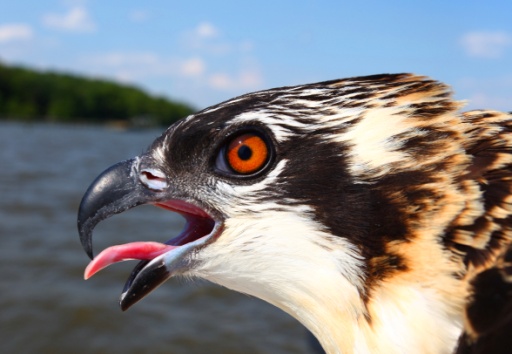 7 week old osprey chick.  Photo by Bryan Watts